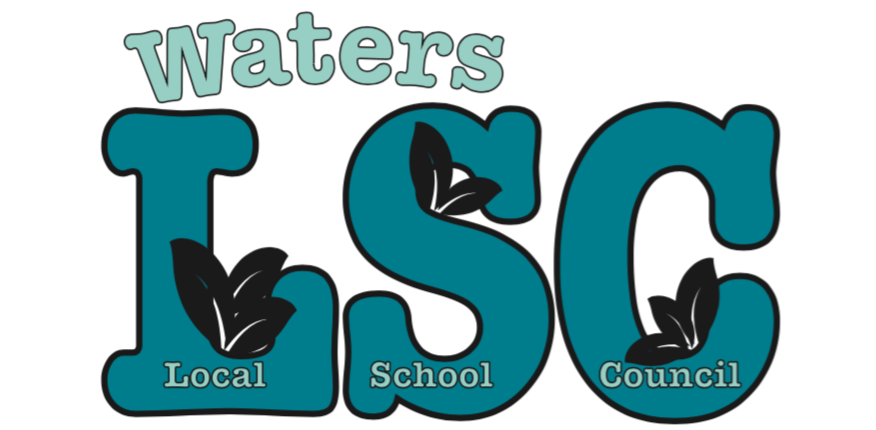 Notice is herby given that a regularly scheduled Local School Council meeting has been set forTuesday March 19, 20194:00 PM-5:30 PM, Waters SchoolAgenda:Call meeting to orderRoll callMotion to approve agendaMotion to approve minutes from previous meeting(s)Special Presentations: Student Presentation: Youth Climate Strike ILILT PresentationReports:Principal Report (10 min)BAC (5 min)Budget (5 min)CIWP (5 min)Principal Evaluation (5 min)Facilities and Grounds (5 min)PPLC (5 min)Public comment (2 min per person). Please note: This period is dedicated for questions/comments that directly pertain to the 3 functions of the LSC: Budget, CIWP, and Principal Evaluation. Other questions/comments can be directed to administration (general school operations), teachers (specific classroom/grade level questions), or WatersToday (fundraising and volunteering).Old businessNew business Motion to approve executive session for Principal EvaluationAdjournment